OFSTED NUMBER:223253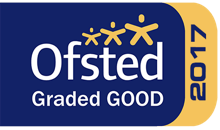 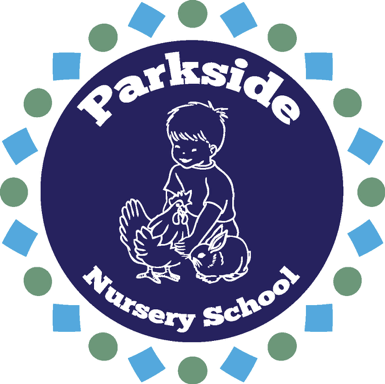 25 Charnwood RoadLoughboroughLE11 2BNOpen 7:30am-6:00pm50 weeks of the year0-11 yearsFunding available for 2–4-year-oldsSeparate baby room, Pre-school area and a large safe secure gardenAfterschool pick-ups from Mountfields SchoolOwned and ran for over 33 years by Mrs Elizabeth Locke01509 213329parkside.school@googlemail.comwww.parksidenurseryschool.comFacebook Group- Parkside Nursery Loughborough. This is a closed group for Parkside parents, and it used for sharing information and photographs.About Parkside NurseryParkside Nursery has been owned and ran for over 33 years by Mrs Elizabeth Locke. The nursery is small friendly long established 28 place nursery, with long standing qualified staff. Sessions include morning, afternoon, all day short and all day long, there is also an option of term time attendance only. The nursery is based in a converted Victorian coach house at the bottom of a safe secure garden. We accept 15-hour funding for 2, 3- and 4-year-olds, we also accept 30 hour funding for 3 and 4 year olds who are eligible. We offer this funding between the hours of 9am -3pm. School pick –up and drop off from Mountfields with holiday clubs too. StaffOwner - Mrs Elizabeth Locke: NNEB. BA (Hons). PGCE. M.ED, First Aid, Level 2 Food Hygiene.  Manager - Lindsey Limbert: Level 3 in Childcare and Education. First Aid, Train the Trainer Safeguarding Lead. Level 2 Food Hygiene, currently studying a Foundation Degree in Children and young people services, SENCO, Pre-School Room Leader.Deputy Managers- Jamie Moulding: Level 3 in Childcare and Education, First Aid,  Level 2 Food Hygiene, Level 2 Health and Safety, Fire Safety Lead, Designated Safeguarding Lead, Baby Room Leader.Laura Bradley: Level 3 in Childcare and Education. First Aid, Level 2 Food Hygiene Natalia Brown: Level 3 In Childcare and Education, Early years professional status, First Aid, Level 2 Food Hygiene, SENCO.Nursery Assistants:Lydia Naismith: Level 3 Childcare and Education, First Aid, Level 2 Food Hygiene.Leah Waterfield: Training in Level 2 Childcare and Education, Level 2 Food Hygiene.VisionParkside Nursery School, the staff and children have a vision to constantly continue to improve themselves and the setting as a whole, to continue learning and developing, having a thirst for knowledge and an enjoyment to learn, take part in new activities and explore the environment both within the setting and out in the community. To value and treat everyone as an individual and treat each other how they would like to be treated. To be polite and listen to others, offer comfort and support, be friends, smile and laugh together. Early Years FoundationThe Early Years Foundation Stage (EYFS) is the statutory framework that sets the standards that all Early Years providers must meet to ensure that children learn and develop well and are kept healthy and safe. It promotes teaching and learning to ensure children are ready for school and gives children the broad range of knowledge and skills that provide the right foundation for good future progress through school life. Your child will be learning skills, acquiring new knowledge and demonstrating their understanding through 7 areas of learning and development. Children should mostly develop the 3 prime areas first. o Communication and language  o Physical development o Personal, social and emotional development. These prime areas are those most essential for your child’s healthy development and future learning. As children grow, the prime areas will help them to develop skills in 4 specific areas. These are: o Literacy  o Mathematics  o Understanding the world  o Expressive arts and design. These 7 areas are used to plan your child’s learning and activities. The professionals teaching and supporting your child will make sure that the activities are suited to your child’s unique needs. Children in the EYFS learn by playing and exploring, being active, and through creative and critical thinking which takes place both indoors and outside. Key PersonChildren thrive from a base of loving and secure relationships. This is firstly provided by a child’s parent/carers and can also be provided by a key person. A key person is a named member of staff who has responsibilities for a small group of children who helps those children in the group feel safe and cared for. The role is an important one and involves the key person in responding sensitively to children’s feelings and behaviours and meeting emotional needs by giving reassurance, such as when the child and family is new to the setting and supporting the child’s well-being. The key person supports physical needs too, helping and assisting with toileting needs, nappy changing and feeding. The key person is a familiar figure who is accessible and available as a point of contact for parents and one who builds relationships with the child and parents/carers.   There is a daily routine which includes breakfast, morning and afternoon snack, lunch and a light tea for children attending a long day session. Baby/Toddler RoomThe baby room is set within the coach house, separate from the older children. The room has a specific nappy changing area, communal eating area, as well as a dedicated sleeping area. Each baby is allocated a key person depending on the days your child attends as well as the bond your child has with a specific staff. Their key worker will document their learning and development on an online learning journey called Tapestry. Daily reports will also be completed on tapestry containing information about your child’s day. Your baby’s routine from home will be followed while at nursery to help with a smooth transition. Settling in sessions are put in place prior to starting to help both parents/carers and baby to adjust to the change and allow time for relationships to be formed and to become familiar with the nursery.Pre-School Area\The pre-school room is located within the coach house, it has 3 play rooms and a separate cloakroom containing two toilets. The children have constant free flow throughout the room with free access to the role play area, dressing up, mathematics area, literacy area, construction and much more. All children are allocated a key person who documents their learning and development on and online learning journey called tapestry. At 2-3 years the children have a progress summary report written to update parents on their learning and development as welkl as how they are doing at nursery. Another report is written before they go to school to ease the transition from nursery to school. Specific planned activities to support the children’s next steps to push them to their full potential. We have free flow from inside to out with a minimum of 3 hours a day.MealsYou currently must provide your child with a packed lunch. We have the facilities to heat food up. Children who attend all day sessions, 7:30-6 will also get breakfast and a light tea. 2 Healthy snacks are also provided throughout the day. Afterschool children will also get tea.Trips and OutingsAs a nursery we aim to explore and take outings into the local community as often as possible, the local market, shops and park are within walking distance.AfterschoolAfterschool children are collected by the same members of staff each afternoon, so the children have consistency and know who collects them. The children either walk back to nursery or travel by nursery car. On arrival at nursery, they put their things away have a little play or chill out time before a light tea is served. The children can then read, do homework or play until home time. The children have access to all areas of the nursery inside and out.AnimalsThe nursery keep chickens and rabbits and fish. The children love to help look after the animals doing different duties like feeding them, collecting eggs and lots more. We feel this is a great benefit for the children as it helps them to have a sense of responsibility for caring for and looking after animals and other living things.PoliciesA full copy of our policies are available on request.Price ListWhat We Need For Your Child To Start NurseryRegistration Fee (£50.00)Registration FormA Copy of your Childs Birth Certificate or Passport£52.00Short All Day 07.30am-4.00pm£54.00Long All Day 07.30am-6.00pm£7.00Breakfast Club£16.00Afterschool 3.00pm-6.00pm£7.50Hourly Rate£3.00Lunch Payments£50.00Registration Fee£25.00Late Invoice fee (every day)£36.00Morning 07.30am-1.00pm£35.00Afternoon 1.00pm-6.00pm£5Late collection fee£1.50Per additional Minute per child